TEAM AQUATIC RANKINGS	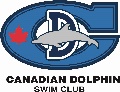 Canadian Dolphin Swimmers leading the way!  Top 10 swims in the country at this time     *** - denotes club recordRankSwimmerAgeYearClubs ProvinceDateMeetTimeFINA Pts1Jenkins, Ridley***102007CDSCBritish Columbia05/06/2018Rapids - West Coast Open2:58.973152Qi, Kelly102008PSWBritish Columbia05/06/2018Rapids - West Coast Open3:08.712683Morgans, Alexia92008SFNVBritish Columbia04/28/201815th Annual Wavemaker LC Invitational3:16.882364DENES, JULIA102007BTSCOntario04/15/2018Otters Launch into Long Course3:21.662205Moustgaard, Maizie102007NKBOntario04/15/20182018 Welcome to Long Course3:22.732166Zhou, Angela102007WSCBritish Columbia04/21/2018Jessica Deglau Invitational 20183:23.792137Chiu, Briana102007VPSCBritish Columbia04/21/2018Jessica Deglau Invitational 20183:25.432088Etrue, leigh92008JDSSOntario01/20/2018Mallards Winter LC Invitational3:32.411889Monterola, Leigh102007GATORBritish Columbia05/06/2018Rapids - West Coast Open3:32.8618710Low, Naomi102007JDSSOntario01/20/2018Mallards Winter LC Invitational3:32.93187RankSwimmerAgeYearClubs ProvinceDateMeetTimeFINA Pts1Luis, Jordan***122005CDSCBritish Columbia04/08/2018LOSC 16th Annual LC Invitational2:27.814342Stojanovic, Jacob122005COBRAOntario04/28/2018Newmarket Stingrays April LC Invitational2:29.174223Werner Enns, Kadin122005CASCAlberta03/18/2018Spring Championships2:30.544104Hiruki, Tadahiro122005VPSCBritish Columbia04/21/2018Jessica Deglau Invitational 20182:32.373965Zhang, Kevin122005ESWIMOntario04/07/20182018 Maple Leaf Cup2:32.713936Lackovic, Alexandar122005WESTOntario03/11/2018Ontario Spring AA Championships2:34.263817Mansour, Adam122005OAKOntario03/04/2018Prairie Winter Invitational 20182:34.333818Duong, Kale122006BADOntario04/15/2018Marilyn Bell Swim Classic2:34.423809Row, Jaxson112006MPMNewfoundland03/23/20182018 NL Provincial Championships2:34.5237910Low, Jean-Paul122005WDSCBritish Columbia04/07/2018LOSC 16th Annual LC Invitational2:35.01RankSwimmerAgeYearClubs ProvinceDateMeetTimeFINA Pts1Daley, Elijah112006NYACOntario04/21/2018MAC April Invitational 20182:28.044272Glazer, David112006ESWIMOntario04/21/2018MAC April Invitational 20182:37.893523Jung, Justin112006HYACKBritish Columbia04/21/2018Jessica Deglau Invitational 20182:40.013384Wang, Daniel112006PSWBritish Columbia04/21/2018Jessica Deglau Invitational 20182:42.043255Govier, Tristan112006VPSCBritish Columbia04/21/2018Jessica Deglau Invitational 20182:47.222966Zhang, Aidan112006OAKOntario03/04/2018Prairie Winter Invitational 20182:48.422907Yang, Paul112006NYACOntario04/21/2018MAC April Invitational 20182:48.502898Loewen, Jack112006CRESTOntario04/21/2018MAC April Invitational 20182:51.152769MacDonald, Noah112006CDSCBritish Columbia05/06/2018Rapids - West Coast Open2:52.1327110Ironside, Connor112006MSSACOntario04/07/2018Mallards Long Course Challenge2:52.622RankSwimmerAgeYearClubs ProvinceDateMeetTimeFINA Pts1Stojanovic, Jacob122005COBRAOntario04/15/2018Otters Launch into Long Course1:07.394572Scholtz, Ernst122005OAKOntario03/01/2018Ontario Spring Provincial Championships1:08.054443Luis, Jordan***122005CDSCBritish Columbia04/08/2018LOSC 16th Annual LC Invitational1:08.874284Low, Jean-Paul122005WDSCBritish Columbia04/08/2018LOSC 16th Annual LC Invitational1:09.614155Lackovic, Alexandar122005WESTOntario03/08/2018Ontario Spring AA Championships1:09.774126Daley, Elijah112006NYACOntario03/08/2018Ontario Spring AA Championships1:11.213887Hiruki, Tadahiro122005VPSCBritish Columbia04/22/2018Jessica Deglau Invitational 20181:11.383858Orogo, Paul112006HYACKBritish Columbia04/22/2018Jessica Deglau Invitational 20181:11.463839Harris, Aiden122005ESWIMOntario04/21/2018MAC April Invitational 20181:11.5838210Duong, Kale112006BADOntario01/20/2018Mallards Winter LC Invitational1:11.69380RankSwimmerAgeYearClubs ProvinceDateMeetTimeFINA Pts1Stojanovic, Jacob122005COBRAOntario04/13/2018Otters Launch into Long Course30.854732Lackovic, Alexandar122005WESTOntario03/25/2018WAC Spring Invitational32.494053Werner Enns, Kadin122005CASCAlberta03/17/2018Spring Championships33.253774Byrne, Thomas122006CPAlberta04/28/201843rd Chinook Invitational33.433715MacNeil, Haidan122005BADOntario04/15/2018Marilyn Bell Swim Classic33.603666Harris, Aiden122005ESWIMOntario03/01/2018Ontario Spring Provincial Championships33.793607Kaul, Piyush122005LOSCBritish Columbia05/06/2018Rapids - West Coast Open33.853588Luis, Jordan***122005CDSCBritish Columbia04/08/2018LOSC 16th Annual LC Invitational33.873578Wong, Nathan122005NCSAAlberta03/17/2018Spring Championships33.8735710Duong, Kaedin122006BADOntario04/15/2018Marilyn Bell Swim Classic34.14349RankSwimmerAgeYearClubs ProvinceDateMeetTimeFINA Pts1Daley, Elijah112006NYACOntario04/21/2018MAC April Invitational 201830.314052Glazer, David112006ESWIMOntario04/05/20182018 Maple Leaf Cup31.463623MacDonald, Noah***112006CDSCBritish Columbia05/05/2018Rapids - West Coast Open32.073424Mercuri, Maurizio Jr112006CALACQuébec12/09/2017Invitation Provinciale AA-AAA Pointe-Claire 2017 (SC / LC)32.243365Row, Jaxson112006MPMNewfoundland03/25/20182018 NL Provincial Championships32.313346Wang, Matthew112006PSWBritish Columbia05/05/2018Rapids - West Coast Open32.463297Wang, Daniel112006PSWBritish Columbia05/05/2018Rapids - West Coast Open33.293058Taylor, Noah112006LSCOntario04/14/2018Marilyn Bell Swim Classic33.353049Duncan, Nicholas112006UCSCAlberta05/06/2018UCSC Spring Start Up33.57298RankSwimmerAgeYearClubs ProvinceDateMeetTimeFINA Pts1Vertue, Chloe102007PGBBritish Columbia04/21/2018PGBSC Dental Moose Meet 20186:00.174132Jenkins, Ridley102007CDSCBritish Columbia05/06/2018Rapids - West Coast Open6:09.363833Qi, Kelly92008PSWBritish Columbia04/22/2018Jessica Deglau Invitational 20186:11.703764DENES, JULIA102007BTSCOntario04/14/2018Otters Launch into Long Course6:11.763765Firth, Kailyn102007HANEYBritish Columbia04/29/2018SKSC Long Course Splash and Dash6:25.003386McLeod, Sophie102007RODSaskatchewan02/11/2018Brainsport Winter Classic6:25.213387Wongsoputro, Natalie102007SKSCBritish Columbia04/29/2018SKSC Long Course Splash and Dash6:27.603328Korbely, Paige102007HYACKBritish Columbia04/29/2018SKSC Long Course Splash and Dash6:29.163289Luberti, Andrea102007GMACOntario03/25/2018Dash for Cash LC6:30.5032410Haringa, Kara102008WAACOntario04/13/2018Spring Turbo Charge Meet6:36.83309RankSwimmerAgeYearClubs ProvinceDateMeetTimeFINA Pts1Bezanson, Maya102007ESWIMOntario03/11/2018Ontario Spring AA Championships4:47.925702Statkevicius, Sylvia102007ESWIMOntario04/19/2018MAC April Invitational 20185:06.974713Shackell, Margaret102007NYACOntario02/04/20182018 Central Region A Champs5:09.314604Levack, Melanie102007WACOntario03/24/2018WAC Spring Invitational5:13.424425Pitt, Alexandra102007TSCOntario04/29/20182018 John Grootveld Sr.5:13.914406Duvall, Abigail102007WACOntario03/24/2018WAC Spring Invitational5:19.414187Wang, Angela Jiachen102007MST~Ontario04/07/2018Mallards Long Course Challenge5:29.543808Dreghici, Jessica102007CWOntario04/13/2018Spring Turbo Charge Meet5:33.403679Jenkins, Ridley102007CDSCBritish Columbia04/07/2018LOSC 16th Annual LC Invitational5:34.5536310Eguia, Alecksis France102007EKSCAlberta04/29/2018Sandman Hotels Lethbridge Spring Challenge5:35.96359RankSwimmerAgeYearClubs ProvinceDateMeetTimeFINA Pts1Chester, Michael112006MACOntario05/05/2018MAC Rising Star #2 201838.933192Chui, Adrian112006MACOntario05/04/2018Amanda Reason Invitational38.993183VandeVooren, Jayden112006COBRAOntario04/14/2018Otters Launch into Long Course39.743004Wang, Matthew112006PSWBritish Columbia05/05/2018Rapids - West Coast Open40.132915Kwinter, Russell112006ESWIMOntario04/05/20182018 Maple Leaf Cup40.162916Lindfield, Adan112006HACOntario05/04/2018Amanda Reason Invitational40.282887MacDonald, Noah112006CDSCBritish Columbia05/05/2018Rapids - West Coast Open40.502838Wang, Sirius (Sirui)102007WVOSCBritish Columbia05/05/2018Rapids - West Coast Open40.882769Su, Daniel112006SKSCBritish Columbia04/29/2018SKSC Long Course Splash and Dash41.20269RankSwimmerAgeYearClubs ProvinceDateMeetTimeFINA Pts1Pan, Kane112006HYACKBritish Columbia04/22/2018Jessica Deglau Invitational 20182:54.333862Bertrim, James112006SLSCOntario03/25/2018Test NEOR 43:00.093503Daley, Elijah112006NYACOntario03/08/2018Ontario Spring AA Championships3:01.273434VandeVooren, Jayden112006COBRAOntario04/28/2018Newmarket Stingrays April LC Invitational3:01.813405Jung, Justin112006HYACKBritish Columbia04/22/2018Jessica Deglau Invitational 20183:02.473376MacDonald, Noah112006CDSCBritish Columbia05/05/2018Rapids - West Coast Open3:03.953297Chester, Michael112006MACOntario05/05/2018MAC Rising Star #2 20183:04.043288Kwinter, Russell112006ESWIMOntario04/21/2018MAC April Invitational 20183:04.223279Bailey, Damien112006NYACOntario04/21/2018MAC April Invitational 20183:05.3432110Litke, Ryder112006KCSBritish Columbia01/20/20182018 KAJ SnowFest LC3:06.233RankSwimmerAgeYearClubs ProvinceDateMeetTimeFINA Pts2Werner Enns, Kadin122005CASCAlberta03/18/2018Spring Championships59.214973Scholtz, Ernst122005OAKOntario03/03/2018Ontario Spring Provincial Championships59.304954Stojanovic, Jacob122005COBRAOntario04/13/2018Otters Launch into Long Course59.434915Low, Jean-Paul122005WDSCBritish Columbia04/22/2018Jessica Deglau Invitational 20181:00.974556Luis, Jordan122005CDSCBritish Columbia04/08/2018LOSC 16th Annual LC Invitational1:01.494437Vandersteen, Torren122005TRITAlberta03/18/2018Spring Championships1:01.874358Prud'Homme, Olivier122005CNMNQuébec02/03/2018Challenge Torpille 11 ans et +1:01.964339Daley, Elijah112006NYACOntario04/22/2018MAC April Invitational 20181:02.384259Lackovic, Alexandar122005WESTOntario03/25/2018WAC Spring Invitational1:02.38425